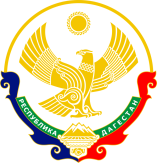 МИНИСТЕРСТВО ОБРАЗОВАНИЯ И НАУКИ РЕСПУБЛИКИ ДАГЕСТАНМКОУ «Бугленская СОШ имени Ш.И.Шихсаидова»Россия, республика  Дагестан, 368210, Буйнакский район с.Буглен  ул. Спортивная 6.e-mail: buglei.school@mail.ru ОГРН: 1030500714793   ИНН: 0507009667Результаты пробного  ЕГЭ  11 класс   математика ( 19.12.декабрь 2017)КлассФамилия ИмяОтчествоРезультаты выполнения работыРезультаты выполнения работыРезультаты выполнения работыРезультаты выполнения работыРезультаты выполнения работыПервичный баллПервичный баллПервичный балл 1  2 3  4 5  6  7 7 7 8 8 8 9 9 9 10 10 10 11 11 1112 12 12  13 13 13 14 14 14 15 15 15 16 16 17 17 18 18 19 19 20сумма балловоценка максимальный балл за задание максимальный балл за задание максимальный балл за задание максимальный балл за задание11111111111111111111111111111111111111111111Ал иев Иса Нариманович-+--++--+++++++++++++++-------------------8         8311Касумов Азамат ++++-++++++++++++---+++---------+++--++---1212411Касумов Абдулкасум ++++++--+++++++++++++++++++++++++++--++++-1717511Мусаев Джаммалутдин +++--+--++++++---+++------+++----------++-9          9         311Надиров Магомед Г аджиевич++++-+++---+++---++++++---+++--------+++++1313411Надиров Айгум М – Гаджиевич++++-++++++---+++++++++++++++---++++++++++1717511Сагадуллаев Сагадалла+-++-+++++++++---+++---++++++------++++---1212411Ибрагимов Забит Заурович +--+-+--++++++---++++++---++++++-------++-10103        11Хасбулатов Самад--+--+++---+++---+++----------------------           5                                     5          2